WITAM!Tematem dzisiejszych zajęć jest krajobraz wiejski, czym sie on różni d miejskiegoObejrzyjcie proszę film ze względu bardziej na obrazy i zestawienie krajobrazu miasta i wsihttps://www.youtube.com/watch?v=ClyVun2QwDwDo poczytania	Krajobraz miasta i wsi różnią się od siebie. W mieście jest dużo wysokich budynków, dróg dla aut i chodniki dla pieszych. Jest mało zieleni, drzewa rosną tylko w parkach lub na skwerach. W krajobrazie miasta dominują wieżowce, bloki, kamienice. W mieście są kina, teatry, muzea, restauracje, biblioteki, kawiarnie, galerie handlowe.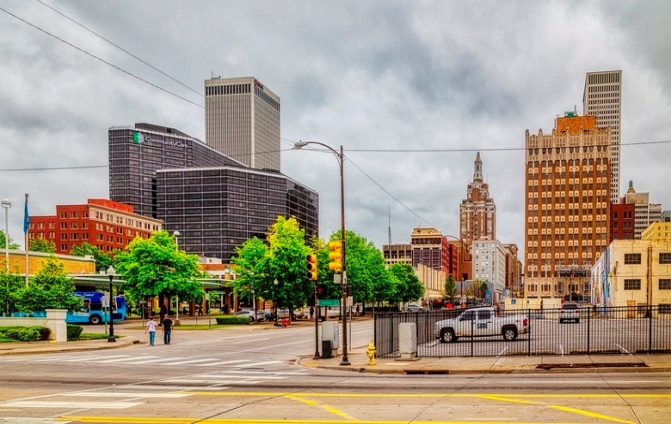 Krajobraz wiejski jest bardziej monotonny. Jest tu zdecydowanie mniej budynków, więcej drzew, zieleni. W krajobrazie wiejskim dominuje rozległe pola, łąki i lasy.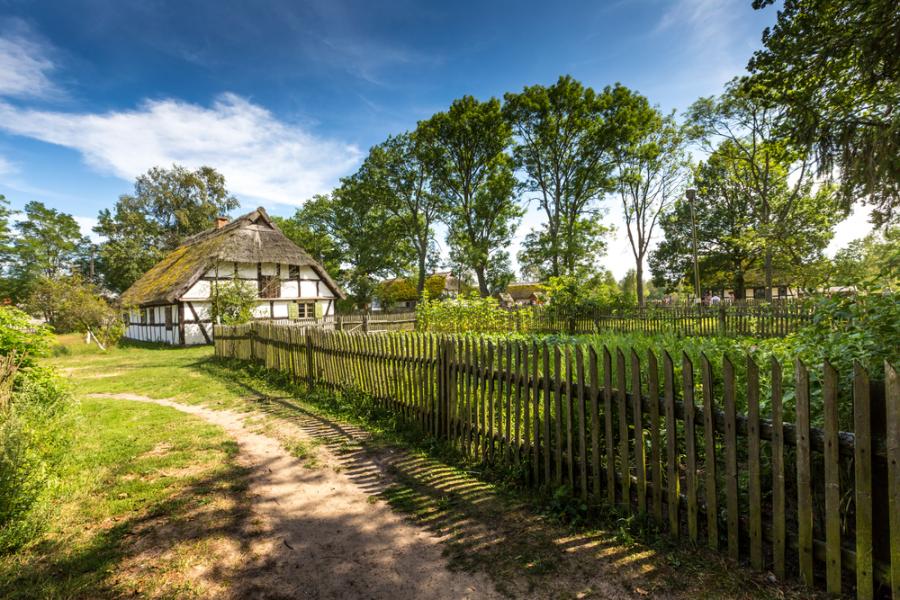 Wskaż na których zdjęciach przedstawiono wieś, a na których miasto których miasto.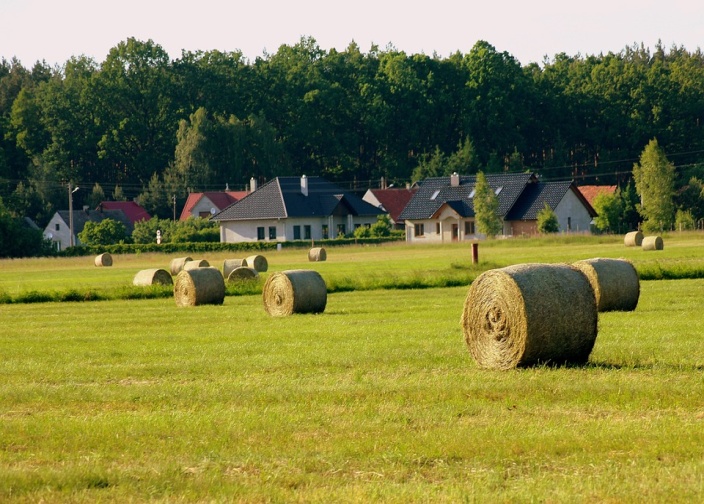 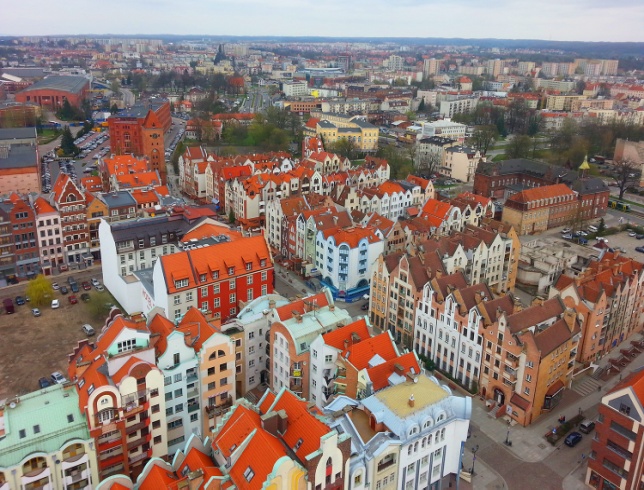 Namalujcie farbami obrazek przedstawiający wiejski krajobraz. :-)Zastanów się jaka jest różnica między miastem a wsią? Przyklej w odpowiednie miejsca w tabelce cechy miasta i cechy wsi. Wytnij paski dokładnie!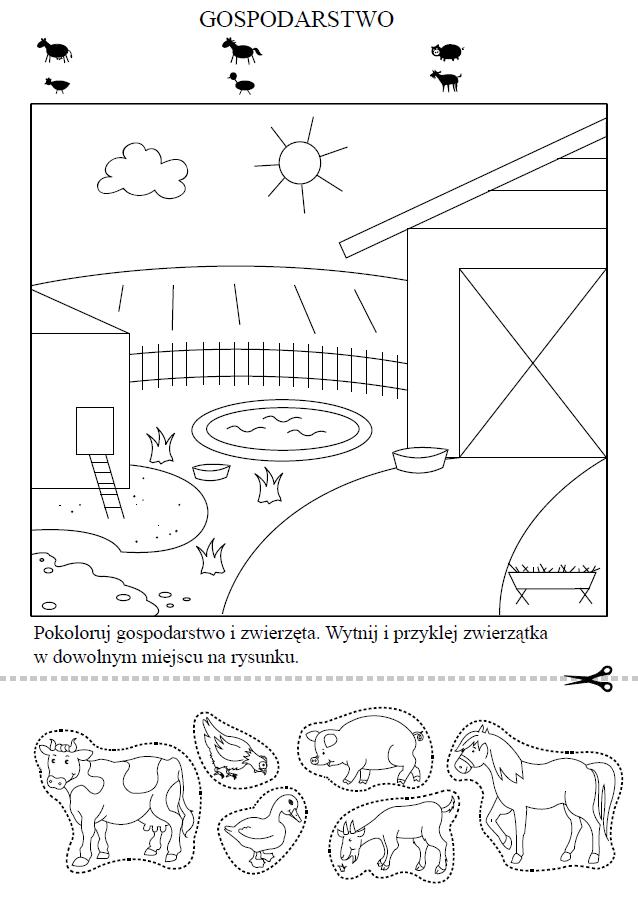 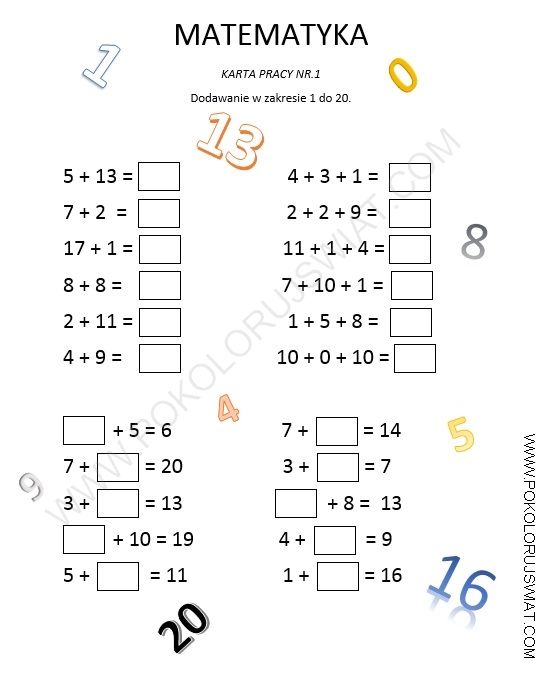 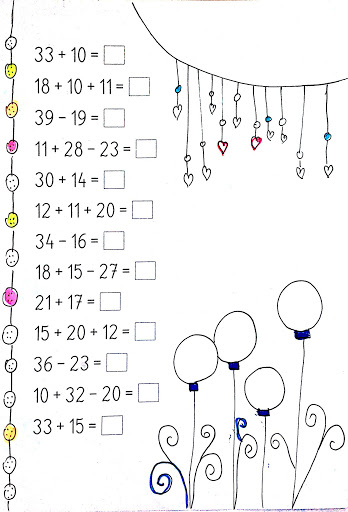 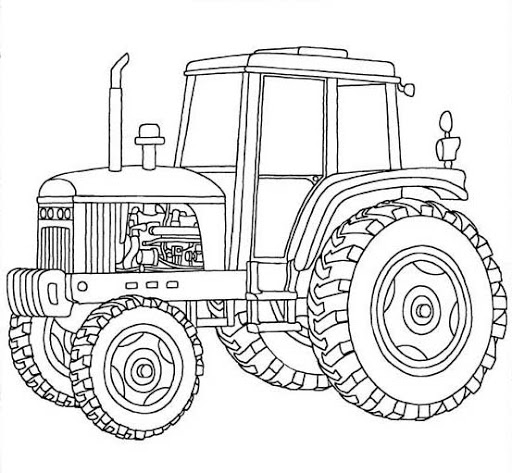 pokoloruj ciągnikPrzepisz dokładnie zdania ( wg wzoru lub po śladzie, przeczytaj)W mieście jest dużo ulic, samochodów i domów........................................................................................................................ .Krajobraz wiejski to pola, łąki i lasy........................................................................................................................... .W mieście są galerie handlowe i sklepy............................................................................................................................. .Na wsi są pola i gospodarstwa rolne............................................................................................................................ .WIEŚ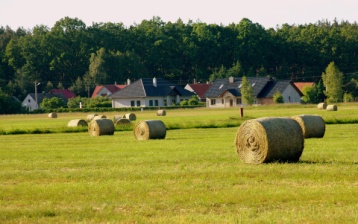 MIASTO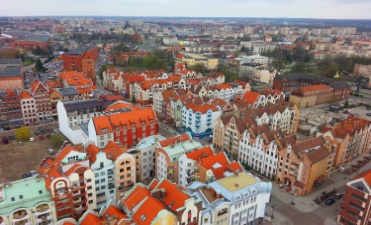 CISZA I SPOKÓJULICZNY HAŁASMIESZKA DUŻO LUDZIMIESZKA MAŁO LUDZIŁĄKI, POLA, LASYDOMY, ULICE, CHODNIKIDUŻY RUCH SAMOCHODÓWMAŁY RUCH SAMOCHODÓWDUŻO LASÓW I ŁĄKDUŻO MARKETÓW I SKLEPÓWKINA, MUZEA, TEATRYGOSPODARSTWA ROLNEKROWY PASĄCE SIĘ NA ŁĄCEPARKI I TRAWNIKICZYSTE  POWIETRZESMOG I ZANIECZYSZCZENIA